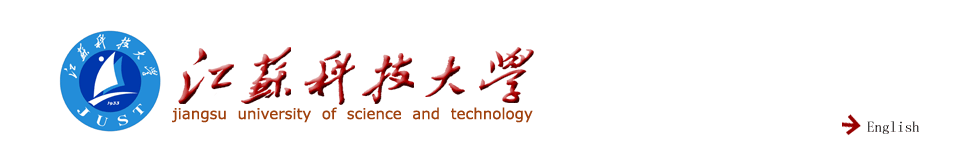 土木工程实验中心开放试验管理流程（试行）序号相关流程内容说明相关材料1提交实验申请表和试验方案申请表应有导师或研究项目负责人签字确认。试验方案中应包括：实验目的，试件数量，主要实验设备，试验仪器和实验时间安排等。试验申请表2签订协议试验方案经实验室审核通过后，试验申请表才可通过确认并由试验方同实验室签订试验项目协议，同时签收安全须知。安全须知3安全教育实验室对参加试验的所有人员、试验外请工人进行安全教育，通过安全教育后方可开始试验。研究生进入重装实验室须戴好安全帽。4时间安排实验室统一安排试验时间，并通知科研试验申请人开始进行试验试验安排表5耗材领用试验耗材由科研试验申请人自行购买。6仪器设备和工具借用试验用仪器设备和工具，由试验试验申请人办理申请手续，需要经过中心审批后方可办理借用手续。仪器设备借用申请表7试验过程首个试验开始前研究生导师必须到场；试验所用大型和贵重设备由实验室工作人员操作；试验中需要加工的特殊设备，由试验者自行加工。如果试验申请人需要外请工人，则必须经过实验室安全培训，特殊工种须持证上岗。8仪器设备和工具归还试验结束一周内，归还借用的仪器设备和工具，逾期不还者实验室将不再安排其以后的试验。借用期间仪器和工具损坏或丢失均由借用人负责赔偿。9试验报告和资料试验完成后，实验者须向实验室提供试验的典型照片、录像和论文或试验报告，用于实验室宣传和存档。试验过程资料